KOCAELİ BÜYÜKŞEHİR BELEDİYESİ BAŞKANLIĞINDAN;Kocaeli Büyükşehir Belediye Meclisi, 5216 sayılı Büyükşehir Belediyesi Kanunu’nun 13. maddesi gereğince; 13/09/2018 Perşembe günü, saat: 15:00’ da Kocaeli-İzmit, Karabaş Mahallesi, Sanayi Fuarı 4. Caddesi, No: 39’daki (Fuariçi) Leyla Atakan Kültür Merkezi, Dr. Şefik Postalcıoğlu Konferans Salonu’nda Eylül ayı olağan Meclis Toplantısı 1. Birleşimi için toplanarak gündemindeki konuları görüşecektir.       		Kamuoyuna duyurulur. 		                                                      	                                 İbrahim KARAOSMANOĞLU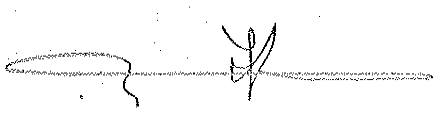   Büyükşehir Belediye Başkanı                Yoklama ve açılış,16/08/2018 tarihli tutanak özetinin okunması ve oylanması,Meclise Bilgi Verilecek Konuların SunumuProje Sunumu.GÜNDEM:========RAPORLAR:Plan ve Bütçe Komisyonu’nun, Belediyemiz ile İlim Yayma Cemiyeti Darıca Şubesi arasında, eğitim, sosyal ve kültürel etkinlik faaliyetleri gerçekleştirmek ve bu kapsamında ortaklaşa kullanmak üzere Darıca ilçesi, Bağlarbaşı Mahallesi, Sokullu Caddesi, 156/2, 156/3, 156/4 ada/parsel üzerindeki taşınmazı İlim Yayma Cemiyeti Darıca Şubesi’nin kullanımına tahsis edilmesine dair iş birliği protokolü yapma yetkisinin Kocaeli Büyükşehir Belediye Başkanı’na verilmesi ile ilgili raporu,Plan ve Bütçe Komisyonu’nun, İlimiz Başiskele İlçesi, Servetiye Camii Mahallesinde bulunan, mülkiyeti Belediyemize ait, 104 ada 8 nolu parselin 64,36 m²'lik kısmına "Haberleşme Aktarım Direği" yapılmak üzere İSU Genel Müdürlüğüne tahsis edilmesi ile ilgili raporu,Plan ve Bütçe Komisyonu’nun, Belediyemize ait İzmit İlçesi, Körfez Mahallesi, Salim Dervişoğlu Caddesi, Necmettin Erbakan Üst Geçidi altında bulunan Büfe ile ilgili alınan 17/11/2016 tarih ve 597 sayılı Meclis Kararının iptal edilmesi ile ilgili raporu,Plan ve Bütçe Komisyonu’nun, İzmit  İlçesi Kozluk  Mahallesi, Sekapark 1.Etap Uçurtma Tepesi Yanı, No:2 adresindeki büfenin  2886 sayılı 
Devlet İhale Kanunu Hükümlerine tabi olmaksızın  belirtilecek aylık kira bedeli ve süre üzerinden İşletilmesinin Belde A.Ş.’ye devredilmesi ile ilgili raporu,Plan ve Bütçe Komisyonu’nun, Kadro İptali ile ilgili raporu,Plan ve Bütçe Komisyonu’nun, Kandıra Belediye Başkanlığı'na Ek Ödenek yapılması ile ilgili raporu,Plan ve Bütçe Komisyonu’nun, AYKOME Şube Müdürlüğünün 2018 Yılı Gelir Tarifesinde yer alan  Zemin Tahrip Bedelleri başlıklı bölümlerdeki kalemlerde değişiklik yapılması ile ilgili raporu,Plan ve Bütçe Komisyonu’nun, Çayırova Kent Meydan Projesinin  ortak proje kapsamında değerlendirilmesi ile ilgili raporu,İsimlendirme Komisyonu’nun, Başiskele İlçesi, Doğantepe Mahallesinde bulunan isimsiz imar yoluna Meral Sokak isminin verilmesi ile ilgili raporu,İMAR VE BAYINDIRLIK KOMİSYONU RAPORLARI:İmar ve Bayındırlık Komisyonu’nun,  Başiskele Belediyesi sınırları dahilinde, G23c08b, G23c09a nazım imar planı paftalarını kapsayan alanda hazırlanan nazım imar planı değişikliği ile ilgili raporu,İmar ve Bayındırlık Komisyonu’nun,  Başiskele Belediyesi, Mahmutpaşa ve Yeşilyurt Mahalleleri, G23.c.05.d nazım, G23.c.05.d.2.a uygulama imar planı paftası, 438 ada 1, 2, 3, 4, 5, 6, 7 nolu parseller ile 709 ada 1, 2, 3, 4, 5 nolu parseller arasından geçen imar yoluna ilişkin hazırlanan uygulama imar planı değişikliği ile ilgili raporu,İmar ve Bayındırlık Komisyonu’nun, Başiskele Belediyesi, Körfez ve Sahil Mahalleleri’nde, G23.c.04.c, G23.c.04.d nazım, G23.c.04.d.2.c-3.b ve G23.c.04.c.1.d uygulama imar planı paftaları, 264 ada 1 nolu parsel, 229 ada 5-6-7 parsel, 106 ve 107 nolu imar adaları ile bahse konu parsellerin kuzeyinde yer alan tescil harici alanda hazırlanan uygulama imar planı değişikliği ile ilgili raporu,İmar ve Bayındırlık Komisyonu’nun,  Başiskele Belediyesi, Yeşilyurt Mahallesi, G23.c.04.c nazım, G23.c.04.c.2.b uygulama imar planı paftası, 59 ada 4 nolu parsel ve 54 ada 5 nolu parselde hazırlanan 1/5000 ölçekli nazım ve 1/1000 ölçekli uygulama imar planı değişikliği ile ilgili raporu, İmar ve Bayındırlık Komisyonu’nun, Başiskele ve Kartepe İlçeleri sınırları dahilinde, Belediyemiz Meclisi'nin 15.03.2018 tarih ve 137 sayılı kararı ile kabul edilen nazım imar planına yasal askı süresi içerisinde yapılan itirazların değerlendirilmesi ile ilgili raporu,İmar ve Bayındırlık Komisyonu’nun, Başiskele Belediyesi, Sahil Mahallesi, G23.c.04.d. nazım, G23.c.04.d.2.c-3.b uygulama imar planı paftaları, 266 ada 13 nolu parselde hazırlanan uygulama imar planı değişikliği ile ilgili raporu, İmar ve Bayındırlık Komisyonu’nun,  Çayırova Belediyesi, Akse Mahallesi, G22.b.19.a nazım, G22.b.19.a.4.d uygulama imar planı paftası, 528 ada 2 ve 10 nolu parsellere ilişkin hazırlanan nazım imar planı değişikliği ile ilgili raporu,İmar ve Bayındırlık Komisyonu’nun,  Çayırova Belediyesi, Belediyemiz Meclisi'nin 15.03.2018 tarih ve 146 sayılı kararı ile onaylanarak 18.06.2018-18.07.2018 tarihleri arasında askıya çıkarılan Çayırova TEM-E5 Bağlantı Yoluna Paralel Yan Yol Ön Projesi”nin planlara işlenmesine yönelik 1/5000 ölçekli nazım ve 1/1000 ölçekli uygulama imar planı değişikliğine yasal askı süresi içerisinde yapılan itirazların değerlendirilmesi ile ilgili raporu,İmar ve Bayındırlık Komisyonu’nun,  Çayırova Belediyesi, Atatürk Mahallesi, G22.b.18.b nazım, G22.b.18.b.3.a uygulama imar planı paftası, 815 nolu adada hazırlanan uygulama imar planı değişikliği ile ilgili raporu,İmar ve Bayındırlık Komisyonu’nun,  Çayırova Belediyesi, Şekerpınar Mahallesi, G22.b.13.c. nazım, G22.b.13.c.3.a uygulama imar planı paftası, 667 ada 11 ve 12 nolu parsellere ilişkin hazırlanan uygulama imar planı değişikliği ile ilgili raporu,İmar ve Bayındırlık Komisyonu’nun,  Çayırova Belediyesi, Cumhuriyet Mahallesi, G22.b.13.c-13.d nazım, G22.b.13.c.1.d-13.c.4.a-13.d.3.a-13.d.3.b uygulama imar planı paftaları, 460 ada 5 nolu parsel, 458 ada 5 nolu parsel ve tescil harici  431 ada 8 nolu parselde hazırlanan  uygulama imar planı değişikliği ile ilgili raporu,İmar ve Bayındırlık Komisyonu’nun,  Darıca Belediyesi, 1/25000 ölçekli G22.b4, 1/5000 ölçekli G22.b.17.c-18.d-22.b-23.a nazım imar plan paftaları dahilinde Daire Başkanlığımızca hazırlanan 1/25000 ve 1/5.000 ölçekli nazım imar planı değişikliği raporu,İmar ve Bayındırlık Komisyonunun, Darıca Belediyesi, Bağlarbaşı ve Yalı Mahalleleri, 1/50000 ölçekli G.22.b çevre düzeni, 1/25000 ölçekli G.22.b.3, 1/5000 ölçekli G.22.b.24.d-23.c nazım ve G.22.b.23.c.2.c-3.a-3.b-3.c-3.d, G.22.b.24.d.1.d-2.d-4.a-4.b-4.c uygulama imar plan paftaları, Belediyemiz Meclisinin 12.04.2018 tarih ve 208 sayılı kararı ile onaylanan 1/50000 ölçekli Çevre Düzeni Planı, 1/25000 ve 1/5000 ölçekli Nazım İmar Planı ile 1/1000 ölçekli Uygulama İmar Planı ve plan notu değişikliğine yasal askı süresi içerisinde yapılan itirazların değerlendirilmesi ile ilgili raporu,İmar ve Bayındırlık Komisyonunun, Darıca Belediyesi, Bayramoğlu, Emek ve Osmangazi Mahalleri, G22.b.18.d-22.b-23.a-23.b nazım, G22.b.18.d.3.c-4.c-4.d, G22.b.22.b.2.b, G22.b.23.a.1.a-1.b-2.b-2.c,  G22.b.23.b.1.a-1.b-1.c-1.d uygulama imar plan paftaları, “Darıca D-100 Kenarı Yenilecek Alan” sınırı içerisinde hazırlanan 1/1000 ölçekli uygulama imar planı ve plan notu değişikliği teklifi ile ilgili raporu,İmar ve Bayındırlık Komisyonu’nun,  Derince Belediyesi, Yavuz Sultan Mahallesi, G23.c.02.a nazım, G23.c.02.a.1.a uygulama imar planı paftası, 1446 ada 1 nolu parselin içerisinden geçen 12.00m. genişliğindeki imar yolunda hazırlanan uygulama imar planı değişikliği ile ilgili raporu,İmar ve Bayındırlık Komisyonu’nun,  Derince  Belediyesi, Yenikent Mahallesi, G23.b çevre düzeni, G23.b4 ve G23.b.22.a nazım, G23.b.22.a.4.b uygulama imar planı paftası, 483 nolu parselin tahsise ilişkin kısmında  hazırlanan ve Belediyemiz Meclisi'nin 11.05.2018 tarih 271 sayılı kararı ile onaylanan 1/50000 ölçekli çevre düzeni, 1/25000 ölçekli ve 1/5000 ölçekli nazım ve 1/1000 ölçekli uygulama imar planı değişikliğine yasal askı süresi içerisinde yapılan itirazın değerlendirilmesi ile ilgili raporu,İmar ve Bayındırlık Komisyonu’nun,  Derince Belediyesi, Çınarlı Mahallesi, G23.b.4, G23.b.23.d nazım ve G23.b.23.d.1.d - 4.a uygulama imar planı paftalarında hazırlanan ve Belediyemiz Meclisi'nin 12.04.2018 tarih ve 212 sayılı kararı ile kabul edilen imar planlarına yasal askı süresi içerisinde yapılan itirazların değerlendirilmesi ile ilgili raporu,İmar ve Bayındırlık Komisyonu’nun,  Dilovası Belediyesi, Diliskelesi Mahallesi,  G23.a.21.b. nazım, G23.a.21.b.4.d uygulama imar planı paftası, 294 ada 6 nolu parsel ile 295 ada 4 nolu parselde hazırlanan uygulama imar planı değişikliği ile ilgili raporu,İmar ve Bayındırlık Komisyonu’nun,  Gebze Belediyesi, Arapçeşme Mahallesi, G22.b.19.c. nazım ve G22.b.19.c.3.d uygulama imar planı paftası, 730 ada 7 nolu parselde hazırlanan uygulama imar planı değişikliği ile ilgili raporu,İmar ve Bayındırlık Komisyonu’nun,  Gebze Belediyesi, Yenikent Mahallesi, G22.b.19.a nazım, G22.b.19.a.3.b-3.c uygulama imar planı paftası, 5710 ada 1 nolu parselde hazırlanan uygulama imar planı değişikliği ile ilgili raporu, İmar ve Bayındırlık Komisyonu’nun,  Gebze Belediyesi, Cumhuriyet, Gaziler, İnönü, İstasyon, Barış Mahalleleri, G22.b.18.c-24.a nazım, G22.b.19.c.1.c, G22.b.19.c.2.d, G22.b.24.a.3.c, G22.b.24.b.4.b, G22.b.18.c.1.d ve G22.b.18.c.4.a uygulama imar planı paftaları, trafo alanlarının işlenmesine ilişkin hazırlanan uygulama imar planı değişikliği ile ilgili raporu,İmar ve Bayındırlık Komisyonu’nun,  Gebze Belediyesi, İstasyon Mahallesi, G22.b.24.a nazım imar planı paftası, 1201 ada 20 nolu parsel  ile 1249 ada 1, 2, 3, 4, 5, 6, 7, 8, 9, 10, 11, 12, 13, 14, 15, 16, 17, 18, 19, 20, 21, 22, 23, 24 ve 25 nolu parsellere ilişkin hazırlanan nazım imar planı değişikliği ile ilgili raporu,İmar ve Bayındırlık Komisyonu’nun,  Gebze Belediyesi, Ulus Mahallesi, G22.b.18.c. nazım imar planı paftası,  4756 ada 4 nolu parselde hazırlanan nazım imar planı değişikliği ile ilgili raporu,İmar ve Bayındırlık Komisyonu’nun,  Gebze Belediyesi, Barış ve İstasyon Mahalleleri, G22.b.24.a- 24.b nazım, G22.b.24.a.4.a-3.b ve G22.b.24.b.4.c- 4.d uygulama imar planı paftası 1054 ada 1, 2, 3, 4, 16, 17 nolu parseller ve 159 ada 56 nolu parselin bir kesimi ile 1234 nolu adanın güneyinde kalan imar yolu ve 1158 nolu adanın güneyinde kalan imar yollarında hazırlanan uygulama imar planı değişikliği ile ilgili raporu, İmar ve Bayındırlık Komisyonu’nun,  Gebze Belediyesi, Barış Mahallesi, G22.b.24.a-24.b nazım, G22.b. 24.a.3.b - 24.b.4.d uygulama imar planı paftaları, 1183 ada 7, 9 ve 12 nolu parseller ile 159 ada 56 nolu parselde hazırlanan uygulama imar planı değişikliği ile ilgili raporu,İmar ve Bayındırlık Komisyonu’nun,  Gebze Belediyesi, Ulus ve Beylikbağı Mahalleleri, G22.b.18.c nazım, G22.b.18.c.3.b- 3.d uygulama imar planı paftası, 4682 ada ve 4680 ada 1 nolu parsel, 4888 ada 1, 2, 3, 7, nolu parsellerin doğu kesiminde hazırlanan uygulama imar planı değişikliği ile ilgili raporu, İmar ve Bayındırlık Komisyonu’nun,  Gebze Belediyesi, Ulus Mahallesi, G22.b.18.c nazım, G22.b.18.c.3.a uygulama imar planı paftası, 4756 ada 7 nolu parselde hazırlanan uygulama imar planı değişikliği ile ilgili raporu,İmar ve Bayındırlık Komisyonunun, Gebze Belediyesi, İstasyon Mahallesi, G22.b.23.b nazım, G22.b.23.b.2.c uygulama imar plan paftası, 5748 ada, 7 nolu parselde hazırlanan 1/5000 ölçekli nazım ve 1/1000 ölçekli uygulama imar planı değişikliği ile ilgili raporu, İmar ve Bayındırlık Komisyonun, Gebze Belediyesi, Cumhuriyet Mahallesi, G22.b.18.d-24.c nazım, G22.b.18.d.3.d-4.a-4.b-4.c-4.d,G22.b.24.c.1.a uygulama imar plan paftaları, 445100-446300 yatay ve 4518800-4519600 dikey koordinatları arasında “Gebze Teknik Üniversitesi Teknoloji Geliştirme Bölgesi” kapsamında hazırlanan 1/1000 ölçekli uygulama imar planı değişikliği ile ilgili raporu.İmar ve Bayındırlık Komisyonunun, Gebze Belediyesi, Cumhuriyet, Mimar Sinan, Beylikbağı, Köşklüçeşme ve İstasyon Mahalleleri, G22.b.18.c-18.d-23.b-24.a nazım, G22.b.18.c.3.d-4.a-4b-4c-4d, G22.b.18.d.2c-3a-3b-3c, G22.b.23.b.1a-1b-2a-2b-2c-2d, G22.b.24.a.1a-1d uygulama imar plan paftaları, 449844.591-446819.754 yatay, 4519989.415-4517235.011 dikey koordinatları arasında kalan yaklaşık 325 ha.’lık alanda hazırlanan ve Belediyemiz Meclisinin 11.05.2018 tarih ve 273 sayılı kararı ile onaylanan 1/1000 ölçekli uygulama imar planına yasal askı süresi içerisinde yapılan itirazların değerlendirilmesi ile ilgili raporu.İmar ve Bayındırlık Komisyonu’nun,  İzmit Belediyesi, Gündoğdu Mahallesi, G23.b.25.a nazım, G23.b.25.a.4.b-1.c-3.a-3.d uygulama imar planı paftaları, 790 ada 1 nolu parselin batısındaki tescil harici alanın bir kısmı, 191 ada 7 nolu parselin kuzeyindeki tescil harici alan, 981 nolu parselin bir kısmı ve batısındaki tescil harici alan ile 724 ada 2 nolu parselde hazırlanan nazım ve  uygulama imar planı değişikliği ile ilgili raporu, İmar ve Bayındırlık Komisyonu’nun,  İzmit Belediyesi, Yenişehir ve Alikahya Cumhuriyet Mahalleleri, G23.b.25.b-25.c nazım, G23.b.25.b.2.a-G23.b.25.c.1.b uygulama imar planı paftaları, 5044 ada 2 nolu parsel ve 1729 adanın Park Alanı kullanımında kalan tescil harici alanın bir kısmında hazırlanan 1/5000 ölçekli nazım ve 1/1000 ölçekli uygulama imar planı değişikliği ile ilgili raporu,İmar ve Bayındırlık Komisyonu’nun,  İzmit Belediyesi, Yahyakaptan Mahallesi,   G23.b.25.c nazım, G23.b.25.c.1.c uygulama imar planı paftası, 3079 ada 6  nolu parsel ile güneyindeki tescil harici alan ve 1468 ada 3 nolu parselde hazırlanan nazım ve uygulama imar planı değişikliği ile ilgili raporu, İmar ve Bayındırlık Komisyonu’nun,  İzmit Belediyesi, Ayazma ve Tepeköy Mahalleleri, G23.b.02.d nazım,  G23.b.02.d.3.d uygulama imar planı paftası, 481 ada 1 parselin doğusu ile 163 ada 1 nolu parselin güneyinde hazırlanan uygulama imar planı değişikliği ile ilgili raporu, İmar ve Bayındırlık Komisyonu’nun,  İzmit Belediyesi, Şirintepe Mahallesi, G23.b.23.d. nazım, G23.b.23.d.1.c uygulama imar planı paftası, 27 ada 475 ve 485 nolu parsellerde hazırlanan uygulama imar planı değişikliği ile ilgili raporu,İmar ve Bayındırlık Komisyonu’nun,  Kandıra Belediyesi, Kıncıllı Mahallesi sınırları kapsamında hazırlanarak Belediyemiz Meclisinin 15.02.2018 tarih ve 108 sayılı kararı ile onaylanan uygulama imar planına yapılan itirazların değerlendirilmesi ile ilgili raporu,İmar ve Bayındırlık Komisyonu’nun,  Kandıra Belediyesi, Çalköy Mahallesi sınırları kapsamında hazırlanarak Belediyemiz Meclisinin 15.02.2018 tarih ve 109 sayılı kararı ile onaylanan uygulama imar planına yapılan itirazların değerlendirilmesi ile ilgili raporu,İmar ve Bayındırlık Komisyonu’nun,  Karamürsel Belediyesi, Çamçukur Mahallesi, G23.d.08.b. nazım, G23.d.08.b.4.c uygulama imar planı paftası, 134 ada 3, 4, 15, 16, 27, 28, 29 parsellere ilişkin hazırlanan uygulama imar planı değişikliği ile ilgili raporu,İmar ve Bayındırlık Komisyonu’nun,  Kartepe Belediyesi, Sarımeşe ve Acısu Mahalleleri, G24.d.01.b ve G24.d.03.d nazım imar plan paftaları, 647, 654, 665 ve 666 nolu parsellerin güneyinde yer alan tescil harici alan ile 1659 nolu parselde hazırlanan nazım imar planı değişikliği ile ilgili raporu,İmar ve Bayındırlık Komisyonu’nun,  Kartepe Belediyesi, Emekevler Mahallesi, G24.d.2.a nazım, G24.d.02.a.1.a-1.d  uygulama imar planı paftaları, 500  ada 1 nolu parselde hazırlanan uygulama imar planı değişikliği ile ilgili raporu,İmar ve Bayındırlık Komisyonu’nun,  Kartepe Belediyesi, Ataevler, Rahmiye, Uzuntarla Mahalleleri, G24.d.01.b-01.d-03.a nazım, G24.d.01.b.1.a-1.b, G24.d.01.d.2.c-2.d ve G24.d.3.a.2.c uygulama imar planı paftaları, 2222 nolu parsel, 167 ada 9, 10, 11 nolu parseller, 101 ada 14 ve 17 nolu parsellere ilişkin hazırlanan uygulama imar planı değişikliği ile ilgili raporu,İmar ve Bayındırlık Komisyonun, Kartepe Belediyesi, Fatih Sultan Mehmet Mahallesi, G.24.d.01.b.4.c uygulama imar planı paftası, 622 ada 2 nolu parselde hazırlanan 1/1000 ölçekli uygulama imar planı değişikliği ile ilgili raporu,SÜRE UZATIMI :Plan ve Bütçe Komisyonu’nun, mülkiyeti  belediyemize ait  İlimiz, İzmit İlçesi, Mehmet Ali Paşa Mahallesi, 1530 ada 1 parsel sayılı taşınmazın İzmit  İlçe  Müftülüğüne tahsis edilmesi  ile ilgili yazısı, İsimlendirme Komisyonu’nun, Kandıra ilçesindeki mahallelerde (köylerde) bulunan mükerrer sokak isimlerinin değiştirilmesi ile ilgili yazısı,İmar ve Bayındırlık Komisyonu’nun, Darıca Belediyesi, Bağlarbaşı Mahallesi, G22b.23.c nazım, G22b.23.c.4.b-3.a imar planı paftalarında, 5009 nolu parselde hazırlanan 1/5000 ölçekli nazım ve 1/1000 ölçekli uygulama imar planı değişikliği ile ilgili yazısı,İmar ve Bayındırlık Komisyonu’nun, İzmit Belediyesi sınırları dahilinde Belediyemiz Meclisi'nin 14.01.2016 tarih ve 65 sayılı kararı ile 1/5000 ölçekli nazım imar planında plan onama sınırı dışına çıkarılan, 1/50000 ölçekli çevre düzeni ve 1/25000 ölçekli nazım imar planında Diğer Tarım Alanı olarak düzenlenen alanlarda hazırlanan 1/50000 ölçekli çevre düzeni, 1/25000 ve 1/5000 ölçekli nazım imar planı değişikliği ile ilgili yazısı, İmar ve Bayındırlık Komisyonu’nun, Kartepe Belediyesi, Çepni Mahallesi, G24d1 ve G24d01c, G24d02d Nazım İmar Planı paftaları, dahilinde 188, 189, 243, 254, 2759 nolu parsellerdeki sosyal altyapı alanlarına ilişkin hazırlanan 1/25000 ve 1/5000 ölçekli nazım imar planı değişikliği ile ilgili yazısı,İmar ve Bayındırlık Komisyonu’nun, Kartepe Belediyesi, Maşukiye Mahallesi, 3108 nolu parsel ve yakın çevresinde hazırlanan 1/25000 ve 1/5000 ölçekli nazım imar planı değişikliği ile ilgili yazısı,İmar ve Bayındırlık Komisyonu’nun, Körfez Belediyesi, Dereköy Bölgesinde muhtelif alanlarda hazırlanan uygulama imar planı revizyonu ile ilgili yazısı,TEKLİFLER:İmar ve Şehircilik Dairesi Başkanlığı'nın, Başiskele Belediyesi sınırları dahilinde Belediyemiz Meclisi'nin 14.01.2016 tarih ve 65 sayılı kararı ile 1/5000 ölçekli nazım imar planında plan onama sınırı dışına çıkarılan, 1/50000 ölçekli çevre düzeni ve 1/25000 ölçekli nazım imar planında Diğer Tarım Alanı olarak düzenlenen alanlarda hazırlanan 1/50000 ölçekli çevre düzeni, 1/25000 ve 1/5000 ölçekli nazım imar planı değişikliği teklifi,İmar ve Şehircilik Dairesi Başkanlığı'nın, Başiskele Belediyesi, Şehit Ekrem ve Damlar Mahalleleri, G23.c.09.a nazım, G23.c.09.a.2.d - 3.a uygulama imar planı paftaları, 300 ada 1 nolu parsel ile 598 ve 599 nolu parsellere ilişkin hazırlanan nazım imar planı değişikliği ile ilgili teklifi,İmar ve Şehircilik Dairesi Başkanlığı'nın, Başiskele Belediyesi, Damlar Mahallesi, G23.c.04.d nazım, G23.c.04.d.3.c uygulama imar planı paftası, 649 ada 1 nolu parselde hazırlanan 1/5000 ölçekli nazım ve 1/1000 ölçekli uygulama imar planı değişikliği ile ilgili teklifi,İmar ve Şehircilik Dairesi Başkanlığı'nın, Başiskele Belediyesi, uygulama imar planı plan hükümlerine yapılan ilave plan hükmü ile ilgili teklifi, İmar ve Şehircilik Dairesi Başkanlığı'nın, Başiskele Belediyesi, Altınkent Mahallesi, G23.c.09.b nazım, G23.c.09.b.2.c-2.a-2.b-2.d-1.c uygulama imar planı paftası, 403 ada 1 ve 3275 nolu parsel ile 555 ada 1 nolu parselin doğusundaki tescil harici alana ilişkin hazırlanan uygulama imar planı değişikliği ile ilgili teklifi,İmar ve Şehircilik Dairesi Başkanlığı'nın, Çayırova Belediyesi, Yenimahalle ve Akse Mahalleleri, G22.b.18.b.2.c-2.d, G22.b.18.d.2.b-2.d uygulama imar planı paftaları, 2066, 5411, 5549, 5497 ve 5498 adalarda hazırlanan ve Belediyemiz Meclisi'nin 15.02.2018 tarih ve 84 sayılı kararı ile onaylanan uygulama imar planına yasal askı süresi içerisinde yapılan itirazların değerlendirilmesi ile ilgili teklifi, İmar ve Şehircilik Dairesi Başkanlığı'nın, Darıca Belediyesi, Kazımkarabekir Mahallesi, G22.b.23.c.nazım, G22.b.23.c.1.b uygulama imar planı paftası, 246 ada 20 nolu parselde hazırlanan 1/5000 ölçekli nazım ve 1/1000 ölçekli uygulama imar planı değişikliği ile ilgili teklifi,İmar ve Şehircilik Dairesi Başkanlığı'nın, Derince Belediyesi, Çınarlı Mahallesi, G23.b.22.c nazım, G23.b.22.c.2.a uygulama imar planı paftası, 4012, 2765 ve 2764 adalar ile 2766, 2767 ve 1363 nolu adalar arasındaki 22.00 metrelik imar yolunda hazırlanan 1/5000 ölçekli nazım ve 1/1000 ölçekli uygulama imar planı değişikliği ile ilgili teklifi, İmar ve Şehircilik Dairesi Başkanlığı'nın, Gebze Belediyesi, Köşklüçeşme Mahallesi, G22.b.24.a nazım, G22.b.24.a.1.b uygulama imar planı paftası, 2784 ada 8 nolu parsele ilişkin hazırlanan uygulama imar planı değişikliği ile ilgili teklifi,İmar ve Şehircilik Dairesi Başkanlığı'nın, Gebze Belediyesi, İnönü Mahallesi, G22.b.19.c nazım, G22.b.19.c1.b-1.c uygulama imar planı paftası, 43 ada 162 nolu parsel ve yakın çevresine ilişkin hazırlanan uygulama  imar planı değişikliği ile ilgili teklifi,İmar ve Şehircilik Dairesi Başkanlığı'nın, Gölcük Belediyesi, Donanma Mahallesi, G.23.c.02.d nazım, G23.c.02.d.4.b uygulama imar planı paftası, 1325 nolu parselde hazırlanan 1/5000 ölçekli nazım ve 1/1000 ölçekli uygulama imar planı değişikliği ile ilgili teklifi, İmar ve Şehircilik Dairesi Başkanlığı'nın, İzmit Belediyesi, Körfez ve Kadıköy Mahalleleri, G23b.24c nazım imar planı paftaları,  1045 ada 122 nolu parsel, 2547 ada 3 ve 4 nolu parseller, 786 ada 113 nolu parselde hazırlanan nazım imar planı değişikliği ile ilgili teklifi, İmar ve Şehircilik Dairesi Başkanlığı'nın, İzmit Belediyesi, Tepeköy Mahallesi, G23b çevre düzeni planı, G23b.03 ile G23b.20c, G23b.25a ve G23b.25b nazım imar planı paftalarında kalan alanda hazırlanan 1/50000 ölçekli çevre düzeni planı, 1/25000 ve 1/5000 ölçekli nazım imar planı değişikliği ile ilgili teklifi,İmar ve Şehircilik Dairesi Başkanlığı'nın, İzmit Belediyesi sınırları içerisinde Belediyemiz Meclisi’nin 12.07.2018 tarih ve 394 sayılı kararı ile onaylanan Kuzey Marmara Otoyolu (Kurtköy - Akyazı Kesimi) projesinin imar planlarına aktarılmasını içeren 1/5000 ölçekli nazım imar planı değişikliğine yasal askı süresi içerisinde yapılan itirazların değerlendirilmesi ile ilgili teklifi,İmar ve Şehircilik Dairesi Başkanlığı'nın, İzmit Belediyesi, İzmit Fatih Mahallesi, G23.b.24.d nazım, G23.b.24.d.1.b uygulama imar planı paftası, 4370 ada 15 nolu parsele ilişkin hazırlanan 1/5000 ölçekli nazım ve 1/1000 ölçekli uygulama imar planı değişikliği ile ilgili teklifi,İmar ve Şehircilik Dairesi Başkanlığı'nın, İzmit Belediyesi, Yenidoğan Mahallesi, G23.b.24.d nazım, G23.b.24.d.1.a uygulama imar planı paftası, 4418 ada 1, 2 ve 3 nolu parseller, 4417 ada 13 ve 20 nolu parseller, 4446 ada 12 nolu parsel, 4445 ada 20 nolu parsel ile 4432 ada 4 nolu parsele ilişkin hazırlanan 1/5000 ölçekli nazım ve 1/1000 ölçekli uygulama imar planı değişikliği ile ilgili teklifi,İmar ve Şehircilik Dairesi Başkanlığı'nın, İzmit Kartepe, Körfez ve Derince Belediyeleri sınırları içerisinde Belediyemiz Meclisi’nin 12.07.2018 tarih ve 409 sayılı kararı ile onaylanan Kuzey Marmara Otoyolu (Kurtköy - Akyazı Kesimi) projesinin imar planlarına aktarılmasını içeren 1/25000 ölçekli nazım imar planı değişikliğine yasal askı süresi içerisinde yapılan itirazların değerlendirilmesi ile ilgili teklifi,İmar ve Şehircilik Dairesi Başkanlığı'nın, İzmit Belediyesi, Körfez ve Sanayi Mahalleleri, G23.b.24.c.3.b, G23.b.25.d.3.a- 4.a- 4.b uygulama imar planı paftalarında kalan İmar Yolu'na ilişkin hazırlanan uygulama imar planı değişikliği ile ilgili teklifi,İmar ve Şehircilik Dairesi Başkanlığı'nın, Kartepe Belediyesi sınırları içerisinde Belediyemiz Meclisi’nin 12.07.2018 tarih ve 403 sayılı kararı ile onaylanan Kuzey Marmara Otoyolu (Kurtköy - Akyazı Kesimi) projesinin imar planlarına aktarılmasını içeren 1/5000 ölçekli nazım imar planı değişikliğine yasal askı süresi içerisinde yapılan itirazların değerlendirilmesi ile ilgili teklifi,İmar ve Şehircilik Dairesi Başkanlığı'nın, Körfez Belediyesi, Mimar Sinan Mahallesi, G23.b.21.d nazım imar planı paftası, 317 ada 11 nolu parselde hazırlanan nazım imar planı değişikliği ile ilgili teklifi, İmar ve Şehircilik Dairesi Başkanlığı'nın, Körfez Belediyesi, Atalar Mahallesi, G23a.25.a nazım, G23a.25.a.3.c uygulama imar planı paftası, 994 ada 4 nolu parsele ilişkin hazırlanan uygulama imar planı değişikliği ile ilgili teklifi,İnsan Kaynakları ve Eğitim Dairesi Başkanlığı'nın, Kadro İptali ile ilgili teklifi,Mali Hizmetler Dairesi Başkanlığı’nın, Belediyemiz 2019 Yılı Gelir Tarifesi ile ilgili teklifi,